1	Introduction The meeting was co-chaired by the JCA-AHF conveners Andrea Saks (USA) and Christopher Jones (UK). Mr Floris van Nes, JCA-AHF Co-convener and Q4/2 rapporteur sent his apologies for not being able to attend the meeting. The convener welcomed the around 20 participants both in the room and remotely. An average of 5 participants, most of whom were persons with disabilities, attended the meeting remotely (Sweden, United Kingdom, Ireland and Switzerland). The JCA-AHF secretariat of TSB provided teleconference, remote tool for sharing documents (adobe connect), sign language interpretation and real time captioning in order to allow a fully accessible remote participation. 2	Agenda and allocation of documents The agenda and document allocation reproduced in Annex 1 of this report (Document 186) was approved. The complete list of documents is available on the JCA-AHF website (http://www.itu.int/en/ITU-T/jca/ahf/Pages/documents.aspx#201205). 3	Approval of the JCA-AHF last meeting Report Document 187 “JCA-AHF meeting report to ITU-T SG2 (22 March 2012)” was approved after a brief introduction by the convener. The meeting report was also presented to the ITU-T Study Group 2 Working Group 1 final plenary on 21 March 2012.4	Review of the Liaison statements4.1	OutgoingOne outgoing liaison was discussed at the meeting and consequently approved by correspondence. 4.2 	IncomingNo incoming liaison statements were received. 5	Review of relevant activities related to JCA-AHF since the last meeting and accessibility activities within ITU5.1	ITU-T Question 26/16 meetingsA Q26/16 rapporteur meeting was held on 23 March 2012, in London (UK), in the premises of BT. The meeting focused the work on the finalization of the document on relay service Technical Paper. Remote participation was available at the meeting as well as real time captioning. The Q26/16 rapporteur offered an overview of the logistics challenges that a meeting with remote participation can have. He suggested to have extensive testing prior to meeting in order to limit the challenges that a chair has to face running the meeting. Both the JCA-AHF conveners participated remotely at the meeting and presented some comments on how to improve access remotely for persons with disabilities. The JCA-AHF Co-convener presented document 193 “Draft baseline document on Communication support for ITU meetings”. The document focused on the needs of deaf and hard-of-hearing persons in terms of access to physical meetings such as the one of today. Remote participation is not a part of the document at this present status. The co-convener expressed the wish for the future update to include the needs of other persons with disabilities. On behalf of Christian Vogler, Gallaudet University, USA, the Convener presented document 190 which is an article that presents an overview on video relay services practices and policies around the world. Mr Christian Vogler (Gallaudet University) underlined the need to study and explore with great details the remote participation for persons with disabilities. This university has set up a group of experts on this topic. He will report back to JCA-AHF with progress on this work. Mrs Mia Ahlgren (Swedish Disability Federation), who intervened remotely, presented some suggestions as well as the work that is currently being done within the FG AVA Working Group K on Access of Working Procedures. She suggested to the participants to submit all these resources, suggestions, comments, remarks to the Focus Group, Working Group K. 5.2	ITU-T FG AVAOn behalf of the FG AVA Chair, Mr John Lee (RIM) presented the report of the last meeting which was held in Delhi on 13 March 2012. He presented some highlights of the Tutorial on Audiovisual Media Accessibility that was organized at the same location on 14 – 15 March 2012 and was hosted at the kind invitation of Center for Internet and Society (CIS), in cooperation with the ITU-APT Foundation of India. All related documents, as well as the report of the FG AVA activities can be found on the FG AVA website (http://itu.int/en/ITU-T/focusgroups/ava/Pages/default.aspx). 5.3 	TSAG and A.7 revision on-going discussionsThe convener mentioned the on-going discussions that are taking place for the revision of the A.7 text. The proposed revision to A.7 will then be in line with the accessibility PP-10 Resolution 175 and the UNCRP. Discussions will continue into the next TSAG in July 2012 and WTSA-12.5.4 	ITU DA complete report from the ITU-D sector was presented at the 22 March 2012 meeting. No other updates from the ITU-D sector were received at this meeting. 5.5	ITU-RMr Yamaguchi Norifumi, JCA-AHF representative in BR, briefly mentioned that ITU-R WP 5A in its next meeting of 22 May 2012 would had look into the liaison regarding the compatibility issues regarding hearing aid and radio frequencies. 5.6 	General Secretariat:Mr Alain Mutwe presented the document 175 on the accessibility of buildings at ITU headquarters and gave an overview of the recent signalization systems, which include braille, which is now be visible in all ITU buildings. Among the concerns raised by the participants, the importance to take into account the light system when sign language interpreters are involved in meetings, the respect of the local Swiss regulations for accessibility in buildings, the internal navigation systems for participants in ITU which will be made available on mobile phones, tablets, etc. The TSB JCA-AHF secretariat reported on the accessibility task force that met recently and will prepare some outputs to be submitted for the Council meeting of July 2012. The convener presented document 192 which is the launch of the new global campaign Tech needs girls, which took place in New York, 26 April 2012. The meeting saw the participation of high level representatives from UN agencies and industry and was a real success. Ms Joanne O’Riordan, a young lady from Ireland, that was born with total Amelia (absence of limbs) was the real star of the summit and her speech has been submitted as document 192. However, the lack of real time captioning during the meeting did not allow full accessibility and inclusion for persons with disabilities. This was reported by the Convener at higher level of the organization and acknowledged consequently. 6	Coordination and collaboration outside ITU6.1 	ISO/IEC (revision of ISO IEC Guide 71) Mrs Kate Grant, Ninetiles (UK) presented document 189 and reported on the most recent meeting for the revision of ISO IEC Guide 71 which took place 13-15 March 2012 in Dublin, Ireland. Mr Gerry Ellis (Feel The Benefit, Ireland) participated as observer. Mrs Grant reported that most of the outputs of the taskforce were not ready as deliverables or as a working draft documents. A series of internal ballots will take place in order to allow the work to progress. The next meeting will be held in 23 – 26 October 2012, Dublin, Ireland. Both representatives would likely plan to participate.6.2 	IGF and DCADThe convener asked permission to the meeting to anticipate this item of the agenda, in order to allow, Mr Peter Major, co-coordination of the Dynamic Coalition on Accessibility and Disability (DCAD) to present a brief report on the recent IGF activities. The IGF 2012 theme will be “Internet governance for sustainable human, social and economic development”. The forum will be held 6 to 9 November 2012 in Baku, Azerbaijan. This year one of the biggest concerns and challenges of the meeting will be the remote participation as most of the DCAD speakers will be unable to attend in situ because of the lack of funding for this year.As in the previous years, accessibility is included in “Access and diversity” main theme and DCAD will organize two workshops:Workshop on the Sustainable Benefits of Inclusion on the Internet, Joint Workshop on Remote Participation reality and principles (DCAD and Diplo Foundation)For both events, the dates are not know at the time of the meeting. The convener invited all the participants to visit the DCAD website which contains all the details of the DCAD activities (http://www.itu.int/themes/accessibility/dc/index.html)6.3 	Other organizationsNo information was submitted at this time.7	Future events and plans related to accessibilityThe convener mentioned the “E-accessibility Commonwealth summit” (29 – 31 August 2012, London, UK) to which the TSB Director, Mr Malcolm Johnson has been invited as speaker. There is a proposal to organize an accessibility side event embedded into a e-health event during the World Telecommunication Standardization Assembly (WTSA-12), in November 2012 in Dubai, United Arab Emirates. Details will be made public on the WTSA website (http://www.itu.int/en/ITU-T/wtsa-12/Pages/default.aspx) Mr John Lee, RIM mentioned the next ITU-T Focus Group on Audiovisual Media Accessibility meetings that will be held on 25 – 27 September, Toronto, Canada, kindly hosted by RIM. All the information on the meeting can be found on the FG AVA website at:
 http://www.itu.int/en/ITU-T/focusgroups/ava/Pages/default.aspx 8	Any other businessThe convener presented document 191, which is the announcement of the world first virtual master in Disability policy and the availability of 16 fellowships for students. Mr Beat Kleeb, World Federation for the Deaf (WFD) that was participating remotely, warmly recommended to continue to use Adobe Connect instead of Go to meeting as the display seemed very improved, clearer and easy to use, especially for remote participants using simultaneously other technologies like real time captioning.9	Next JCA-AHF meetingAt this time, no other meeting are planned for 2012 at the time of the meeting. 10	AcknowledgementsThe JCA-AHF Convener, Andrea Saks and Christopher Jones thanked all the participants, in the room and remotely, for having attended the meeting, the real time captioners, the sign language interpreters, the TSB JCA-AHF secretariat for the work and the assistance performed. The meeting was adjourned.Annexes:A: JCA-AHF revised agenda of the meeting (Doc. 186)B: Final List of participantsC: Documents considered during the JCA-AHF meeting, Geneva, 9 May 2012D: JCA-AHF LSs no. 10E: JCA-AHF LSs no. 11F: G3ict Activities Update for Rapporteur Group Meeting on Question 20-1/1G: ITU's activities in promoting accessibility to ICTs for persons with disabilitiesAnnex AJCA-AHF revised agenda of the meeting (Doc. 186)Annex BFinal List of participantsMs AHLGREN Mia, invitedMs CHOI Miran, ETRI, Republic of KoreaMr ELLIS Gerard Feel The BenefIT IrelandMrs GASPARI Alexandra TSBMr GRANT Kate, InvitedMr JONES Christopher, JCA-AHF Co-convener, United KingdomMr LEE John S, Research in Motion CanadaMr LEHMANN Leo, OFCOM, SwitzerlandMr KWAN Wen, CanadaMr KLEEB Beat, InvitedMr MAJOR Peter HungaryMr MUTWE Alain, ITU, GSMr PECHEY William, United Kingdom Ms SAKS Andrea, JCA-AHF ConvenerMr TABAH Moupeng, ChadMr VOGLER Christian, InvitedMr YAMAGUCHI Norifumi, ITU BRMs WADDELL Cynthia, International Center for Disability resources over the internet, USAAnnex C Documents considered during the JCA-AHF meeting, Geneva, 9 May 2012Annex D: 
JCA-AHF LSs no. 10The convener of the JCA-AHF wishes to inform the members of ITU-D SG1 and SG2 and in particular Question 20/1, that at  the last meeting of TSAG  (2 - 4 July 2012) there was no consensus on the funding of persons with disabilities to attend the Focus Groups, for example real time captioning.  In the current version of ITU-T Resolution A.7 the ITU-T is prohibited from any funding of Focus groups. It was decided that this could not be decided at TSAG but must go forward to the ITU World Telecommunication Standardization Assembly (WTSA-12) at the end of this year in DubaiThere were three proposals  that were put forth at TSAG and that are recorded in the TSAG report. The proposals are as following:Para 2.6       ITU-T A.7 (ITU-T Focus Groups)The Chairman summarized the discussion as follows: there was agreement on most of the revised text on ITU-T A.7 as documented in TD 395 rev2. However, there continue to be diverging views on the section about financing focus groups. There are three options:Option A: keep the current text.Option B: keep the current text with the addition of encouraging participation from persons with disabilities, taking into account resolves 3 and resolves 4 of Resolution 175 of the Plenipotentiary Conference and of Resolution 123 of the Plenipotentiary Conference.Option C: the text on financing prepared by Japan.
 The text is contribution 99, to be found at: http://www.itu.int/md/T09-TSAG-C-0099/enThe PP-10 resolutions 175 and 123 can be found at http://www.itu.int/pub/S-CONF-ACTF-2010/enAnnex E:
JCA-AHF LSs no. 11The convener of the JCA-AHF would like to inform the members of ITU-D SG1 and SG2, in particular Question 20/1 that ITU will hold a World Conference on International Telecommunication (WCIT-12) at the end of this year in Dubai, United Arab Emirates, 3-14 December 2012. This conference offers the opportunity to have enshrined in a global treaty (the International Telecommunication Regulations, ITRs) the principle that Member States encourage the provision of global services based on international standards that ensure accessible ICT services to persons with disabilities. This new provision has been proposed by Hungary and, if accepted, would be the first time that the ITRs have recognized the needs of persons with disabilities. The document can be found at published on the ITU website at http://itu.int/md/S12-WCIT12-C-0005/en. The wording of the proposed new ITR is as follows: “Member States shall encourage the provision of global services based on international standards that ensure accessible telecommunications and ICT services to persons with disabilities.” Annex F: 
G3ict Activities Update for Rapporteur Group Meeting on Question 20-1/1Wednesday, 12 September 2012Collaboration of G3ict with the ITU has continued to expand in 2011 and 2012 with the following resources made available to all ITU members:E-Accessibility Policy Toolkit for Persons with Disabilities  
www.e-accesibilitytoolkit.org Continuous updates of the e-Accessibility Policy Toolkit for Persons with Disabilities.  Edited in 2009-2010 by 62 independent experts, the Toolkit is increasingly referenced by national ICY accessibility policies as a resource (Qatar, Oman, Ghana.)  The Toolkit is currently enjoying an increase in traffic with an average of 800 to 1000 unique visitors per month.  Its editorial team was expanded as of September 1, 2012 with the hiring of a full time dedicated analyst.The Policy Toolkit Handbook which summaries the contents of the Toolkit web site in book format has been distributed as 2,000 print copies and 19,841 downloads from the G3ict web site as of August 31, 2012Publications and reports  http://g3ict.com/resource_center/G3ict_Publications ITU-D and G3ict have jointly published “Making Television Accessible for Persons with Disabilities” edited by Peter Looms, Chair of the ITU AVA/FG ITU-D and G3ict have jointly published “Making Mobile Phones and Services Television Accessible for Persons with Disabilities” edited by Axel Leblois (G3ict) and Nirmita Narasimhan (CIS and G3ict)G3ict with ITU’s support researched and published a survey of Universal Service Funds programs dedicated to persons with disabilities covering 23 countries: “Universal Service for Persons with Disabilities.” Available in print and electronic format.G3ict published an updated version of “Web Accessibility Policy Making, an International Comparison” edited by Nirmita Narasimhan (CIS and G3ict).  Since posting earlier this year, 3,483 downloads were recorded as of August 31.  Available in print and electronic format.
G3ict White Papers
http://g3ict.com/resource_center/G3ict_Publications The following white papers were researched and edited by G3ict:Web Accessibility for Better Business Results (Innovation Series White Paper)Automating Accessibility Compliance during Web Content EditingBenefits and Costs of e-Accessibility (Business Case White Paper)Accessibility, Innovation and Sustainability at AT&T (Case Study White Paper)
G3ict web site and e-accessibility databaseswww.g3ict.org Since inception in 2007, G3ict has developed unique resources including e-accessibility country profiles, company profiles, case studies and third party reports.  It also maintains a newsfeed which is broadcasted via social media networksAs of August 2012, the rolling 12 months traffic of its web site has reached 50,000 unique visitors.  In August, top 5 visiting countries were:  USA 1,636, India 349, S.Africa 334, Canada 269, Israel 212, UK 209.   G3ict tweeter tweets in August totaled 6,664.  Its tweet serves 891 followers.
Conferences and WorkshopsG3ict produces or participate to capacity building and awareness raising workshops and conferences year-long.  In 2011-12, it participated with ITU to gathering of policy makers such as WSIS and ITU Connect Americas.  Other programs in 2012 included workshops organized by the European Union Presidency in Denmark, the World Bank, UNDESA (Japan), the Commonwealth Telecommunication Organization in London, UK, USAID, the World Health Organization (Turkey) academic and research centers: OCAD University in Toronto, Canada, the University Pierre et Marie Curie in Paris, France, the California State University Northridge and the University of Berkeley, California.The M-Enabling Summit was organized in December 2011 in cooperation with the FCC and the ITU.  SG Hamadoun Touré gave the keynote of the inaugural session at the FCC with FCC Chairman Julius Genachowski.  Several ITU executives participated in the program committee and agenda of the Summit which gathered mobile service providers, telecom regulators, organizations of persons with disabilities, apps developers, handset manufacturers and operating system vendors.  Several industry premieres helped make this summit a vibrant meeting including Apple’s first public detailed review of the accessibility features available in iOS 5.  375 participants from 32 countries followed multiple tracks by type of technology or disability with an app fair allowing innovator to meet new industry partners.  The next Summit will take place in Washington, D.C. on June 5-6, 2013.  ITU and FCC will both actively participate in the agenda of the Summit.  All ITU members are welcome to contribute to the Summit.
Research and benchmarkingFollowing the publication of its first CRPD ICT Accessibility Progress report, G3ict will be releasing on September 13 at the United Nations its 2012 edition, based upon a survey of 52 CRPD ratifying countries.  With 57 data points measuring countries e-accessibility status, the CRPD ICT Accessibility Progress Report provides a unique in depth analysis of e-accessibility progress around the world and easy to use benchmarks for policy makers and advocates.  
Upcoming ProgramsUNITE, an inter-agency project with ITU, WIPO, WHO, UNESCO and ILO participation to provide support at country level for ICT accessibility policy makingPromoting the participation of Disabled Persons Organizations, a research conducted with the University of Michigan2012 Meetings – September - December:Conference of State Parties to the CRPD – UN Headquarters, September 12-14, 2012GSR Sri LankaM-Enabling Briefing Session in Milan at SMAU-ExpocommTelecom World 2012 DubaiWorkplace of the future (with United States Department of Labor and ILO), in cooperation with Cornell UniversityFor all Inquiries:     Andrea Saks, Permanent Representative, G3ict andrea@andreasaks.onmicrosoft.com                                  Axel Leblois, Executive Director, G3ict axel_leblois@g3ict.org Annex G:ITU's activities in promoting accessibility to ICTs for persons with disabilitiesAt the C-12 meeting in July 2012, the General secretariat presented a document on ITU's activities in promoting accessibility to ICTs for persons with disabilities. 
The document can be found at: http://www.itu.int/md/S12-CL-C-0076/en_____________INTERNATIONAL TELECOMMUNICATION UNION
TELECOMMUNICATION
STANDARDIZATION SECTORSTUDY PERIOD 2009-2012INTERNATIONAL TELECOMMUNICATION UNION
TELECOMMUNICATION
STANDARDIZATION SECTORSTUDY PERIOD 2009-2012Joint Coordination Activity on Accessibility and human Factors (JCA-AHF)Doc. 197rev2 English onlyOriginal: EnglishSource:JCA-AHFJCA-AHFTitle:JCA-AHF meeting report (Geneva, 9 May 2012)JCA-AHF meeting report (Geneva, 9 May 2012)Outgoing Liaisons:Outgoing LS to ITU-T SG13 questions related to Cloud computing (JCA-AHF no. 8)Document 196
JCA-AHF#Agenda itemDocument No. and representative1Welcome and Introduction JCA-AHF Conv.2Approval of the Agenda186 
JCA-AHF Conv.3Approval of the JCA-AHF last meeting Report (22 March 2012)187 
JCA-AHF Conv.4Review of the Liaison statements:4Outgoing Liaisons: to ITU-T FG AVA (LS no. 7)188
JCA-AHF Conv.5DCAD activities in IGF 2012Proposed DCAD workshop: 
Title: The Sustainable Benefits of Inclusion on the InternetJoint DCAD and Diplo Foundation Workshop: 
Title: Remote participation: Reality and principlesPeter Major6Review of the JCA-AHF activities since the last JCA-AHF meeting (22 March 2012)JCA-AHF Conv.7Accessibility activities within ITU7.1. General Secretariat:
“Etudes d’accessibilité batiments UIT Geneve” “Accessibility Study on ITU buildings – Geneva”
Original French version and English version available.7.1.1 Accessibility Task Force: – an overview175
Alain Mutwe/ITU 



JCA-AHF secretariat 7.2. ITU-T :7.2.1 ITU-T Q.26/26 relay service- Presentation made at Q26/16 and Q20-1 ITU-D Mrs. Peltz Strauss

JCA-AHF Conv.7.2.2  ITU-T Q.4/2  
- ITU-T SG2 C 139: « Proposal for SG 2 Questions for the next Study Period”JCA-AHF Conv.7.2.3  ITU-T FG AVA  FG AVA rep.- Platform independent captioning services JCA-AHF Conv.7.2.4 TSAG and A.7 revision on-going discussionsJCA-AHF Conv7.2.5 WTSA updateJCA-AHF Conv.7.2.6 Other ITU-T organizations and groups Notes on JTAG meeting on Revision of Guide 71 (13-15 March 2012189
Kate Grant 7.3    ITU-D rapporteurs meetings7.3.1 ITU-D rapporteurs meetings (April 2012) Q20-1 
- overview from the Meeting report JCA-AHF Conv.

8Accessible meetings
- draft baseline document “Communication Support for ITU meetings” - inputs from Gerry EllisRemote participationAccessible meetings in the ITU premisesAccessible meetings for host organizationsProgramme for training chairpersons
193
Christopher Jones 
Gerry Ellis

JCA-AHF Conv.9Coordination and collaboration outside ITU9.1 Gallaudet University article
Video Relay Service Practices and Policies around the World190
JCA-AHF Conv.10Future events and plans related to accessibility:10.1  FG AVA events: 
ITU Workshop on “Making Television Accessible – From idea to reality” hosted and supported by Nippon Hōsō Kyōkai (NHK), Tokyo, Japan 28 May 2012FG AVA meeting, 29 May 2012FG AVA meeting, 25 – 27 September 2012, Toronto, CanadaFG AVA representative on behalf of the Chairman10.2  Agenda of the Conference of G3ict and OCAD “Designing Enabling Economies and Policies”, 23 – 25 May 2012, Toronto, Canada
JCA-AHF Conveners10.3  Invitation to the conference REACH112 Project Final Conference "21st Century Telecommunications Equality and Next Generation 112 Accessibility", Santiago de C. Spain, 28 – 29 June 2012169
JCA-AHF Conveners10.4  Invitation to “e-accessibility Summit, Commonwealth  29-31 August 201210.5  Vodafone Foundation Smart Accessibility Awards11Any other business 11.1 World's First Virtual Master's in Disability Policy - Fellowships Available: American University proposing fellowships for students with disabilities 191
JCA-AHF Conv.11.2 Launch of ITU’s new global campaign Tech Needs Girls- Girls in ICT day, Thursday, 26 April 2012, New York, United States192
JCA-AHF Conveners12Closing of the meetingNo.Document TitleSourceDoc 186​Agenda of the JCA-AHF meeting and documents allocation (Geneva, 9 May 2012) JCA-AHF ConvenersDoc 187​JCA-AHF meeting report to ITU-T SG2 (22 March 2012)JCA-AHF Conveners​Doc 188​JCA-AHF liaison to ITU-T FG AVA (outgoing LS no. 7)​​JCA-AHFDoc 189​Notes on JTAG meeting on revision of Guide 71​Ninetiles​Doc 190​Article on “Video Relay Service Practices and Policies around the World”​JCA-AHF Conveners​Doc 191​World's First Virtual Master's in Disability Policy - Fellowships Available​JCA-AHF Convener​Doc 192​Launch of ITU’s new global campaign Tech Needs Girls - Girls in ICT day, Thursday, 26 April 2012, New York, United States​ITU​Doc 193​Draft baseline document “Communication Support for ITU meetings – a procedure”​JCA-AHF Co-convener​Doc 194​Captions transcripts of JCA-AHF meeting of 9 May 2012 (unedited)​TSB​Doc 195​Final list of participants​TSB​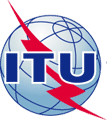 INTERNATIONAL TELECOMMUNICATION UNIONINTERNATIONAL TELECOMMUNICATION UNIONINTERNATIONAL TELECOMMUNICATION UNIONINTERNATIONAL TELECOMMUNICATION UNIONINTERNATIONAL TELECOMMUNICATION UNIONINTERNATIONAL TELECOMMUNICATION UNIONJCA-AHF – LS 10 – ETELECOMMUNICATION
STANDARDIZATION SECTORSTUDY PERIOD 2009-2012TELECOMMUNICATION
STANDARDIZATION SECTORSTUDY PERIOD 2009-2012TELECOMMUNICATION
STANDARDIZATION SECTORSTUDY PERIOD 2009-2012TELECOMMUNICATION
STANDARDIZATION SECTORSTUDY PERIOD 2009-2012TELECOMMUNICATION
STANDARDIZATION SECTORSTUDY PERIOD 2009-2012TELECOMMUNICATION
STANDARDIZATION SECTORSTUDY PERIOD 2009-2012TELECOMMUNICATION
STANDARDIZATION SECTORSTUDY PERIOD 2009-2012TELECOMMUNICATION
STANDARDIZATION SECTORSTUDY PERIOD 2009-2012English onlyOriginal: EnglishEnglish onlyOriginal: EnglishEnglish onlyOriginal: EnglishLIAISON STATEMENTLIAISON STATEMENTLIAISON STATEMENTLIAISON STATEMENTLIAISON STATEMENTLIAISON STATEMENTLIAISON STATEMENTLIAISON STATEMENTSource:Source:JCA-AHF ConvenerJCA-AHF ConvenerJCA-AHF ConvenerJCA-AHF ConvenerJCA-AHF ConvenerJCA-AHF ConvenerTitle:Title:Liaison Statement to ITU-D Question 20-1 on funding persons with disabilities attending Focus GroupsLiaison Statement to ITU-D Question 20-1 on funding persons with disabilities attending Focus GroupsLiaison Statement to ITU-D Question 20-1 on funding persons with disabilities attending Focus GroupsLiaison Statement to ITU-D Question 20-1 on funding persons with disabilities attending Focus GroupsLiaison Statement to ITU-D Question 20-1 on funding persons with disabilities attending Focus GroupsLiaison Statement to ITU-D Question 20-1 on funding persons with disabilities attending Focus GroupsLIAISON STATEMENTLIAISON STATEMENTLIAISON STATEMENTLIAISON STATEMENTLIAISON STATEMENTLIAISON STATEMENTLIAISON STATEMENTLIAISON STATEMENTFor action to:For action to:For action to:ITU-D Question, 20-1ITU-D Question, 20-1ITU-D Question, 20-1ITU-D Question, 20-1ITU-D Question, 20-1For comment to:For comment to:For comment to:For information to:For information to:For information to:TSAG, ITU-T SG16 (Question 26), ITU-T SG2 (Question 4)TSAG, ITU-T SG16 (Question 26), ITU-T SG2 (Question 4)TSAG, ITU-T SG16 (Question 26), ITU-T SG2 (Question 4)TSAG, ITU-T SG16 (Question 26), ITU-T SG2 (Question 4)TSAG, ITU-T SG16 (Question 26), ITU-T SG2 (Question 4)Approval:Approval:Approval:Deadline:Deadline:Deadline:-----Contacts:Contacts:Andrea J. Saks
JCA-AHF ConvenerAndrea J. Saks
JCA-AHF ConvenerAndrea J. Saks
JCA-AHF ConvenerAndrea J. Saks
JCA-AHF ConvenerEmail: andrea.saks@ties.itu.int Email: andrea.saks@ties.itu.int Floris Van Nes
JCA-AHF Co-ConvenerFloris Van Nes
JCA-AHF Co-ConvenerFloris Van Nes
JCA-AHF Co-ConvenerFloris Van Nes
JCA-AHF Co-ConvenerEmail: F.L.V.nes@tue.nlEmail: F.L.V.nes@tue.nlChristopher Jones
JCA-AHF Co-Convener Christopher Jones
JCA-AHF Co-Convener Christopher Jones
JCA-AHF Co-Convener Christopher Jones
JCA-AHF Co-Convener Email: christopherfg.jones@ties.itu.intEmail: christopherfg.jones@ties.itu.intINTERNATIONAL TELECOMMUNICATION INTERNATIONAL TELECOMMUNICATION INTERNATIONAL TELECOMMUNICATION INTERNATIONAL TELECOMMUNICATION INTERNATIONAL TELECOMMUNICATION INTERNATIONAL TELECOMMUNICATION JCA-AHF – LS 11 – ETELECOMMUNICATION
STANDARDIZATION SECTORSTUDY PERIOD 2009-2012TELECOMMUNICATION
STANDARDIZATION SECTORSTUDY PERIOD 2009-2012TELECOMMUNICATION
STANDARDIZATION SECTORSTUDY PERIOD 2009-2012TELECOMMUNICATION
STANDARDIZATION SECTORSTUDY PERIOD 2009-2012TELECOMMUNICATION
STANDARDIZATION SECTORSTUDY PERIOD 2009-2012TELECOMMUNICATION
STANDARDIZATION SECTORSTUDY PERIOD 2009-2012TELECOMMUNICATION
STANDARDIZATION SECTORSTUDY PERIOD 2009-2012TELECOMMUNICATION
STANDARDIZATION SECTORSTUDY PERIOD 2009-2012English onlyOriginal: EnglishEnglish onlyOriginal: EnglishEnglish onlyOriginal: EnglishLIAISON STATEMENTLIAISON STATEMENTLIAISON STATEMENTLIAISON STATEMENTLIAISON STATEMENTLIAISON STATEMENTLIAISON STATEMENTLIAISON STATEMENTSource:Source:JCA-AHF ConvenerJCA-AHF ConvenerJCA-AHF ConvenerJCA-AHF ConvenerJCA-AHF ConvenerJCA-AHF ConvenerTitle:Title:Liaison Statement to ITU-D Question 20-1 containing information on WCIT-12 Liaison Statement to ITU-D Question 20-1 containing information on WCIT-12 Liaison Statement to ITU-D Question 20-1 containing information on WCIT-12 Liaison Statement to ITU-D Question 20-1 containing information on WCIT-12 Liaison Statement to ITU-D Question 20-1 containing information on WCIT-12 Liaison Statement to ITU-D Question 20-1 containing information on WCIT-12 LIAISON STATEMENTLIAISON STATEMENTLIAISON STATEMENTLIAISON STATEMENTLIAISON STATEMENTLIAISON STATEMENTLIAISON STATEMENTLIAISON STATEMENTFor action to:For action to:For action to:ITU-D Question, 20-1ITU-D Question, 20-1ITU-D Question, 20-1ITU-D Question, 20-1ITU-D Question, 20-1For comment to:For comment to:For comment to:For information to:For information to:For information to:ITU-T SG16 (Question 26), ITU-T SG2 (Question 4)ITU-T SG16 (Question 26), ITU-T SG2 (Question 4)ITU-T SG16 (Question 26), ITU-T SG2 (Question 4)ITU-T SG16 (Question 26), ITU-T SG2 (Question 4)ITU-T SG16 (Question 26), ITU-T SG2 (Question 4)Approval:Approval:Approval:Deadline:Deadline:Deadline:-----Contacts:Contacts:Andrea J. Saks
JCA-AHF ConvenerAndrea J. Saks
JCA-AHF ConvenerAndrea J. Saks
JCA-AHF ConvenerAndrea J. Saks
JCA-AHF ConvenerEmail: andrea.saks@ties.itu.int Email: andrea.saks@ties.itu.int Floris Van Nes
JCA-AHF Co-ConvenerFloris Van Nes
JCA-AHF Co-ConvenerFloris Van Nes
JCA-AHF Co-ConvenerFloris Van Nes
JCA-AHF Co-ConvenerEmail: F.L.V.nes@tue.nlEmail: F.L.V.nes@tue.nlChristopher Jones
JCA-AHF Co-Convener Christopher Jones
JCA-AHF Co-Convener Christopher Jones
JCA-AHF Co-Convener Christopher Jones
JCA-AHF Co-Convener Email: christopherfg.jones@ties.itu.intEmail: christopherfg.jones@ties.itu.int